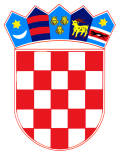 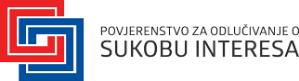     REPUBLIKA  HRVATSKAPovjerenstvo za odlučivanje        o sukobu interesaREGISTARUGOVORA O JAVNOJ NABAVI POVJERENSTVA ZA ODLUČIVANJE O SUKOBU INTERESAEv. broj nabavePredmet nabaveBrojčana oznaka predmeta nabave iz jedinstvenog rječnika javne nabave (CVP) Vrsta postupkaNaziv i OIB ugovarateljaDatum sklapanja ugovoraRok na koji je ugovor sklopljenIznos na koji je ugovor sklopljenIznos na koji je ugovor sklopljenIznos na koji je ugovor sklopljenDatum izvršenja ugovoraKonačni iznos isplaćen po ugovoru(Bez PDV-a)Obrazloženje ako je isplaćeni iznos veći od ugovornog  Ev. broj nabavePredmet nabaveBrojčana oznaka predmeta nabave iz jedinstvenog rječnika javne nabave (CVP) Vrsta postupkaNaziv i OIB ugovarateljaDatum sklapanja ugovoraRok na koji je ugovor sklopljenBez PDV-aIznos PDV-aIznos sa PDV-omDatum izvršenja ugovoraKonačni iznos isplaćen po ugovoru(Bez PDV-a)Obrazloženje ako je isplaćeni iznos veći od ugovornog  1.Telekomunikacijske usluge64200000-8Jednostavna nabavaA1 Hrvatska d.o.oOIB: 2952421020425.02.2020.Na 2 godine43.835,2010.958,8054.794,002.Financijsko-računovodstveni poslovi79211000-6Jednostavna nabavaRemira d.o.o.OIB: 73835982727Tim dobit d.o.o.OIB: 9564883699703.2021.Na 3 godine87.000,0021.750,00108.750,003.Usluge održavanja informatičkog sustava50324100-3Jednostavna nabavaNumero informatika d.o.o. OIB: 7912875159101.01.2021.Na 1 godinu114.000,0028.500,00142.500,004.Usluge mobilne telefonije64212000-5Jednostavna nabavaA1 Hrvatska d.o.oOIB: 295242102049.01.2021.Na 2 godine12.652,503.997,5016.650,005.Opskrba električnom energijom65310000-9Jednostavna nabavaHEP-OPSKRBA d.o.o.OIB: 630733323791.02.2020.Na 2 godine41.550,745.402,6046.953,346.Poštanske slugeGrupa A64110000Jednostavna nabavaHP-Hrvatska pošta d.d.OIB: 8731181035626.02.2020.Na 2 godine18.000,00-18.000,007.Poštanske slugeGrupa B6411000Jednostavna nabavaHP-Hrvatska pošta d.d.OIB: 8731181035626.02.2020.Na 2 godine272,0068,00340,008.Dorade obrasca imovinske kartice64216210-6Jednostavna nabavaSHIPSHAPE d.o.oOIB: 498645882171.05.2021.1 mjesec18.200,004.550,0022.750,0010.06.2021.18.200,009.Integracija e/m potpisa u izvješća o imovinskom stanju 64216210-6Jednostavna nabavaSHIPSHAPE d.o.oOIB: 4986458821729.09.2021.2 mjeseca68.000,0017.000,0085.000,002.12.2021. 68.000,0010.Opskrba prirodnim plinom65210000Jednostavna nabavaGradska plinara-Opskrba d.o.o.OIB: 743645710969.10.2020. Na 1 godinu3.153,60788,403.942,0030.09.2021.11.446,8511.Nabava informatičke opreme – računalni poslužitelji48822000-2Jednostavna nabavaNumero informatika d.o.o. OIB: 7912875159125.03.2021.15 dana23.457,105.864,2829.321,3830.03.2021.23.457,1012.Adaptacija poslovnog prostora - uređenje ulaza u zgradu 45262700-8Jednostavna nabavaTD PRIMAT-LOGISTIKAOIB: 6464505456527.04.2021. 2 mjeseca26.100,006.525,0032.625,0025.06.2021. 26.100,0013. Adaptacija poslovnog prostora- završni radovi na uređenju ulaza u zgradu45262700-8Jednostavna nabavaTD PRIMAT-LOGISTIKAOIB: 64645054565 15.07.2021.4 mjeseca23.635,006.260,0029.895,0017.11.2021.23.635,0014.Usluge čišćenja90910000-9Jednostavna nabavaDina d.o.o.OIB: 1764959507302.07.2020.Na neodređeno vrijeme52.920,0013.230,0066.150,0015.Opskrba prirodnim plinom65210000Jednostavna nabavaGradska plinara-Opskrba d.o.o.OIB: 74364571096Na 3 godine9.518,402.379, 6011.898,00